Français – Classe de 3èmeOutils de positionnement - septembre 2020Fiche BCette fiche propose, dans le quotidien de la classe, un ensemble d’exercices à disposition des professeurs pour leur permettre l’observation fine des acquis des élèves dès les premiers jours de l’année scolaire. Il s’agit ainsi d’identifier les besoins des élèves et de mettre en place au plus tôt les actions de consolidation nécessaires. Chaque fiche, construite à partir des priorités d’apprentissages définies pour la première période, n’a pas vocation à faire l’objet d’une seule et longue séance d’évaluation en classe. Le professeur en utilise tout ou partie en sélectionnant les exercices dont il a besoin. Il peut également choisir d’autres exercices présents dans la seconde fiche élaborée pour le niveau 3ème en français au collège.ORTHOGRAPHE LEXICALE ET GRAMMATICALE : DICTÉEExercice 1Compétences : Acquérir l’orthographe grammaticaleAcquérir l’orthographe lexicaleItems observés en particulier :Maîtriser les accords du verbe avec le sujetMaîtriser les chaînes d’accord au sein du groupe nominalDistinguer les graphies du son [é]Laisse-moi respirer longtemps, longtemps, l’odeur de tes cheveux, y plonger tout mon visage, comme un homme altéré dans l’eau d’une source, et les agiter avec ma main comme un mouchoir odorant, pour secouer des souvenirs dans l’air. Si tu pouvais savoir tout ce que je vois ! tout ce que je sens ! tout ce que j’entends dans tes cheveux ! Mon âme voyage sur le parfum comme l’âme des autres hommes sur la musique. Tes cheveux contiennent tout un rêve, plein de voilures et de mâtures ; ils contiennent de grandes mers dont les moussons me portent vers de charmants climats, où l’espace est plus bleu et plus profond, où l’atmosphère est parfumée par les fruits, par les feuilles et par la peau humaine. Charles BAUDELAIRE, « Un hémisphère dans une chevelure » (extrait), Le Spleen de Paris Petits Poèmes en prose, 1869Mot à écrire au tableau : mâturesMâtures : ensemble des mâts d'un navireLECTURE ET COMPRÉHENSION DE L’ÉCRITExercice 2Compétence : Comprendre un texte littéraire et l’interpréter « Autrefois pour faire sa cour
On parlait d’amour
Pour mieux prouver son ardeur
On offrait son cœur
Maintenant c’est plus pareil
Ça change ça change
Pour séduire le cher ange
On lui glisse à l’oreille
Ah Gudule, viens m’embrasser, et je te donnerai…
Un frigidaire, un joli scooter, un atomixer
Et du Dunlopillo
Une cuisinière, avec un four en verre
Des tas de couverts et des pelles à gâteau ! »Boris Vian, La Complainte du progrès, 1955.Questions Cette chanson relève-t-elle pour vous du genre poétique ? Pourquoi ? Quels sont les différents registres ou niveaux de langue utilisés ? Citez deux mots issus du texte appartenant à chacun de ces registres. Pourquoi, selon vous, Boris Vian mêle-t-il ces registres ?En quoi ce texte est-il une critique de la société de l’époque ?Exercice 3Compétence : Comprendre des textes, des documents, des images et les interpréter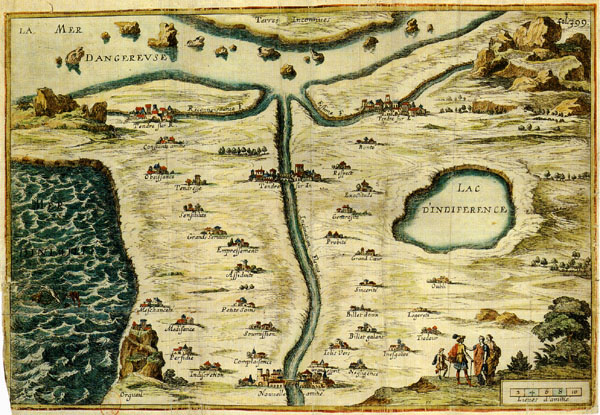 François Chauveau, Carte de Tendre, extrait de Madeleine de Scudéry, Clélie, Histoire romaine (partie I), Paris, Augustin Courbé, 1654.http://expositions.bnf.fr/ciel/grand/sq11-06.htmQuestions De quel type de document s'agit-il ? Analysez la composition de l’image. Quels éléments géographiques distinguez-vous ?Les lieux représentés dans l’image sont-ils des lieux réels ? Justifiez votre réponse.ÉCRITURE.Exercice 4Compétence : Rédiger des écrits variésConsigne : Rédigez, en vers ou en prose, le portrait d’une personne qui a compté pour vous. Après l’avoir décrite, vous évoquerez des moments émouvants vécus avec elle. Vous prêterez attention à l’expression des sentiments.ÉTUDE DE LA LANGUEExercice 5Compétence : Réécrire un texte en respectant les régularités orthographiquesConsigne : Réécrivez le texte suivant en remplaçant « je » par « elle ». Faites toutes les modifications nécessaires. « Demain, dès l’aube, à l’heure où blanchit la campagne,
Je partirai. (…)Je marcherai les yeux fixés sur mes pensées,
Sans rien voir au dehors, sans entendre aucun bruit,
Seul, inconnu, le dos courbé, les mains croisées,
Triste, et le jour pour moi sera comme la nuit. »Victor Hugo, Les Contemplations, 1856Exercice 6Compétence : Identifier les constituants de la phrase« A deux beaux yeuxVous avez un regard singulier et charmant ;
Comme la lune au fond du lac qui la reflète,
Votre prunelle, où brille une humide paillette,
Au coin de vos doux yeux roule languissamment (…) »Théophile Gautier, La Comédie de la mort, 1838.Questions Complétez le tableau suivant.Exercice 7Compétence : Identifier les constituants de la phrase« Demain, dès l’aube, à l’heure où blanchit la campagne,
Je partirai. Vois-tu, je sais que tu m’attends.
J’irai par la forêt, j’irai par la montagne.
Je ne puis demeurer loin de toi plus longtemps.(…)»Victor Hugo, Les Contemplations, 1856.Questions Relevez les compléments circonstanciels de lieu et de temps en les classant dans un tableau.Exercice 8Compétence : Acquérir l’orthographe grammaticaleConsigne :Conjuguez les verbes suivants à l’impératif présent.Exercice 9Compétence : Acquérir l’orthographe grammaticaleConsigne :Conjuguez les verbes suivants au temps demandé.Exercice 10Compétence : Enrichir son lexique.Entourez le suffixe des mots en gras et formez des mots de la même famille en respectant la classe grammaticale indiquée.Formez des mots de la même famille et entourez le suffixe des mots ainsi constitués. Mots issus du texteClasse grammaticaleFonction« singulier »« lac »« une humide paillette »« vos doux yeux »Compléments circonstanciels de lieuCompléments circonstanciels de tempsIMPÉRATIF PRÉSENT2ème personne du singulier1ère personne du pluriel2ème personne du plurielAIMEROUVRIRDIREÊTREAVOIRALLERINDICATIFPrésentPassé-simplePassé-composéAPERCEVOIRJe/J’ElleIlsAPPRENDRETuNousVousCOMBATTREIlIlsNousCONSTRUIRENousVousElleAdjectifAdverbeVerbeNomTerribleAdjectifAdverbeVerbeNomAmoureuxAdverbeAdjectifNomMalheureusementNomAdjectifAdverbeJoieNomAdjectifVerbeCrainte